2024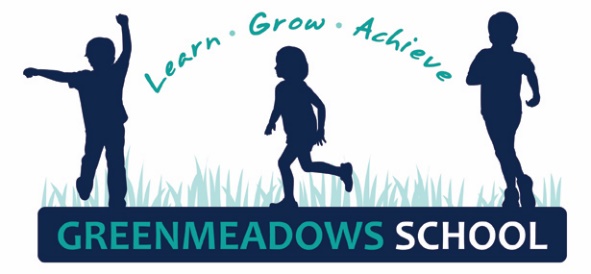 Room 16, 18 & 5Below are the stationery items for your child’s class BOOK BAG =	  If your child requires a new book bag please make sure  It is a extra large one with a Velcro close.Please name your child’s booksITEMQUANTITYWarwick My Everyday Book 15Warwick My Literacy 12Glue Stick 40g4Pencil Pacific 130 HB3Highlighter – Any Colour1Whiteboard Marker Black(fine tip)4Jovis 12pkt1Staedtler Luna Full Coloured Pencils 12pkt1